STATE UNIVERSITY OF NEW YORKCOLLEGE OF TECHNOLOGY AT CANTON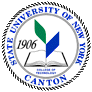 MICROCREDENTIAL COVER SHEET / CHANGE FORMPART I: Please indicate Proposal or Changes:____ New Proposal____ Revisions to Existing Microcredential (explain) ______________________________________________ Deletion of Microcredential	1. Title of Microcredential: ________________________________________________________	2. Initiated By (faculty member name): _______________________________________________	3. School or Department Proposing Microcredential: ___________________________________	4. Proposed Implementation Date: ___________________________________________________	5. Department Approval: _______________________________   Date: _____________________			                 (Department Chair Signature) 	    2nd Department Approval: _________________________	      Date: ____________________ 	    (if proposed course offerings  (Department Chair Signature)	    involve another department)A.  Approval by the School Dean: ________________________________ Date: _____________________                                                               (Dean Signature)B.   Consultation with all other Schools: ____________________________ Date: ____________________				              (Dean Signature) 				        ____________________________ Date: ____________________                                                                       (Dean Signature)C.   Curriculum Committee Recommendation: _______________________ Date: ____________________                       (Curriculum Committee Chair Signature -Transmitted to Faculty Affairs Committee ore returned to School Dean)D.    Faculty Affairs Chair: ______________________________________   Date: _____________________                            (Faculty Affairs Chair Signature - Transmitted to Faculty Assembly for Action or Returned to Committee)E.    Presiding Officer: _________________________________________   Date: _____________________                      (Presiding Officer Signature - Transmitted to Vice President for Academic Affairs or Returned to Committee)F.   Vice President for Academic Affairs __________________________    Date: ____________________                                                    (Provost’s Signature – Transmitted to President) G.   President ________________________________________________   Date: _____________________                                   (President’s Office will notify the campus community) Micro-credential Proposal must be submitted to the School Dean by November 15 and to the Committee by December 1 for fall semester implementation; and to the School Dean by April 15 and to the Committee by May 1 for spring semester implementation. Must be submitted with Microcredential Proposal Form.